Министерство образования и науки Российской ФедерацииФедеральное государственное бюджетное образовательное учреждение высшего профессионального образования«Национальный исследовательский Томский политехнический Университет»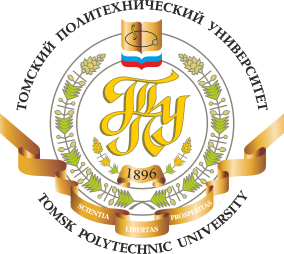 Институтдистанционного образованияЭлектроэнергетика и электротехника
ПОЛУПРОВОДНИКОВЫЕ ДИОДЫ В ИСТОЧНИКАХ ПИТАНИЯ
Отчёт по лабораторной работе № 1
Вариант 8по дисциплине:Физические основы электроникиТомск 2014Цель работы – исследование характеристик и параметров выпрямительных схем, сглаживающих фильтров и стабилизаторов напряжения.
Описание макета лабораторной установки.Схема макета лабораторной установки представлена на рис. 1 (модель DIOD.ca4).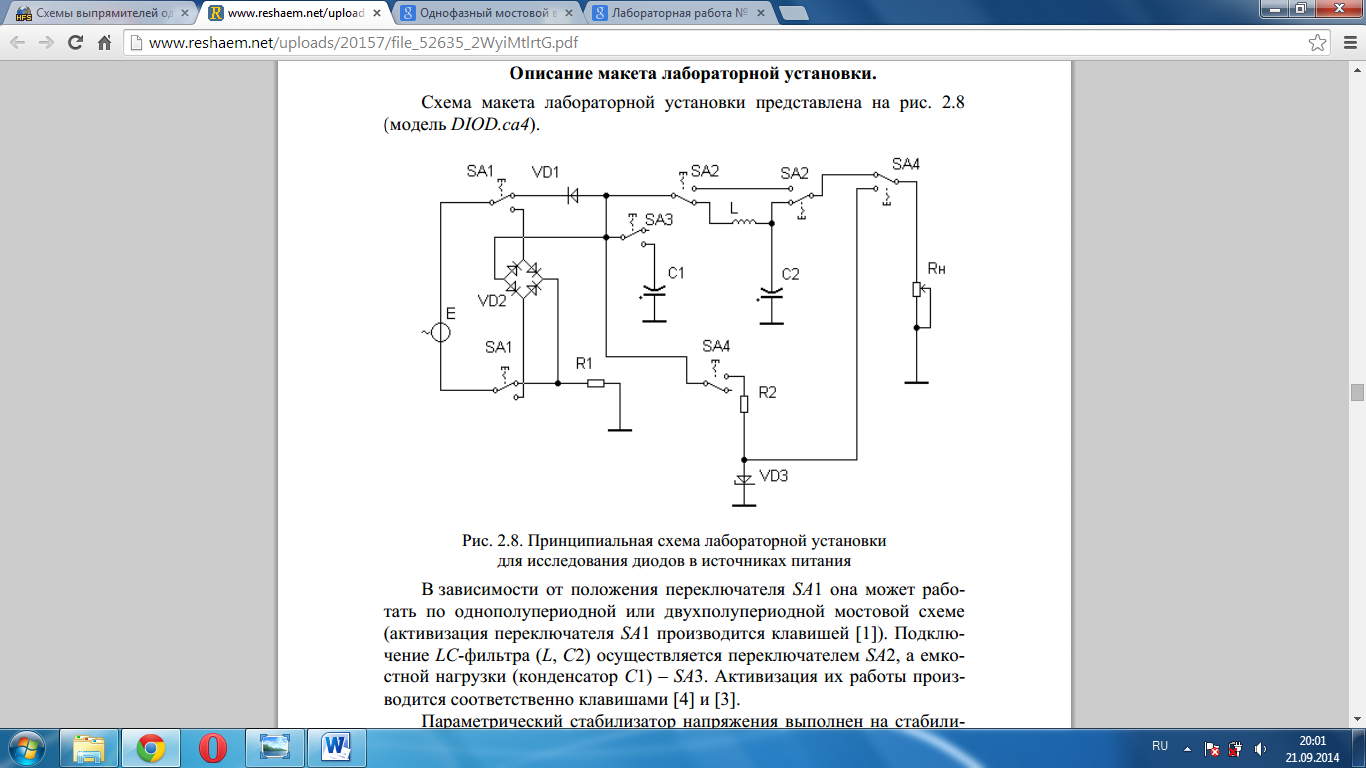 Рис. 1. Принципиальная схема лабораторной установки для исследования диодов в источниках питанияВ зависимости от положения переключателя SA1 она может работать по однополупериодной или двухполупериодной мостовой схеме (активизация переключателя SA1 производится клавишей ). Подключение LC-фильтра (L, C2) осуществляется переключателем SA2, а емкостной нагрузки (конденсатор С1) – SA3. Активизация их работы производится соответственно клавишами.Параметрический стабилизатор напряжения выполнен на стабилитроне VD3 и сопротивлении R2, выполняющего роль балластного сопротивления. Подключение стабилизатора к схеме осуществляется переключателем SA4 (активный уровень).В качестве датчика тока при оценке угла отсечки используется сопротивление R1 с номиналом 10 Ом. Функцию активной нагрузки выполняет переменное сопротивление Rн, позволяющее изменять свое значение от 0 до 10 кОм с шагом 5% (уровень активизации – клавиша).Выполнение лабораторной работыВывод: В ходе выполнения лабораторной работы было проведено исследование полупроводниковых выпрямительных схем. Экспериментально было выяснено форму амплитуды и частоты для входного и выходного сигнала напряжения полупроводниковых однополупериодного и двухполупериодного выпрямителя в случае его работы без фильтр  и с емкостными фильтрами. В ходе выполнения также были получены навыки моделирования процессов электронных схемах в пакете Workbench.Контрольные вопросы 1.Укажите назначение выпрямителей.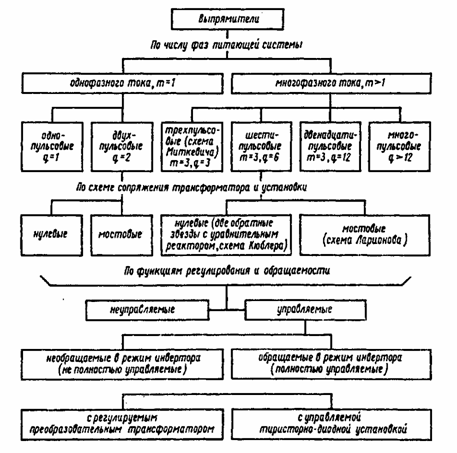 Рис.1  Структурная схема классификации выпрямителей2. Укажите назначение сглаживающих фильтров.Сглаживающий фильтр предназначен для подавления пульсаций выпрямленного напряжения. Он относится к классу низкочастотных фильтров. Критерием качества сглаживающих свойств фильтров является коэффициент сглаживания.3. Дайте определение коэффициентов пульсации и сглаживания.Коэффициент пульсаций выпрямленного напряжения оценивается коэффициентом пульсаций , где  – амплитуда основной гармоники переменнойсоставляющей (гармоники с наименьшим порядковым номером); U0 – постояннаясоставляющая выпрямленного напряжения на нагрузке (среднее значение за период).4. Как включаются емкостный и индуктивный фильтры относительно нагрузки и почему?Емкостной фильтр представляет собой конденсатор большой емкости, который включается параллельно нагрузочному резистору Rн. Конденсатор обладает большим сопротивление постоянному току и малым сопротивлением переменному току.Индуктивный фильтр (дроссель) включается последовательно с Rн. Индуктивность обладает малым сопротивлением постоянному току и большим переменному. Сглаживание пульсаций основывается на явлении самоиндукции, которая изначально препятствует нарастанию тока, а затем поддерживает его при уменьшении. 5. Укажите назначение стабилизатора напряжения.Стабилизатор напряжения выравнивает входное напряжение до нормального значения, требуемого потребителями тока, и компенсирует перепады и падения напряжения в сети. Что обеспечивает надёжную защиту электроприборов и продляет срок службы. Самыми нестабильными местами подачи электроэнергии считаются загородная электросеть дачных поселков, индивидуальный генератор тока. Здесь использование стабилизаторов напряжения более всего оправдано.6. Объясните вид осциллограммы выпрямленного напряжения однополупериодного выпрямителя.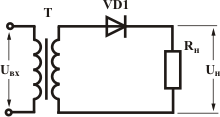 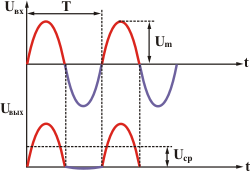 Рис. 2 - Схема однофазного однополупериодноговыпрямителя и графики, поясняющие принцип ееработыДля наглядностиположительные и отрицательныеполуволныпоказаныразнымицветами. Посколькудиодобладаетсвойствамиодностороннейпроводимости, на выходеполучаетсяпульсирующеенапряжениеоднойполярности. 7. Проведите сравнительную оценку схем двухполупериодных выпрямителей (с выводом средней точки и мостовой).Существеннымнедостаткомсхемысосреднейточкойявляется то, что к запертому диодуприложенообратноенапряжение, равноеудвоеннойамплитуденапряжения одного плеча вторичной обмотки трансформатора. Поэтомунеобходимовыбиратьдиоды с большимобратнымнапряжением. Болеерациональноиспользуютсядиоды в мостовомвыпрямителе. Эта схема имееттакие же значениясреднегонапряжения и коэффициента  пульсаций, что и схема выпрямителя с выводом от средней точки трансформатора. Еепреимущество в том, чтообратноенапряжения на диодах в два разаменьше. Кроме того, вторичная обмотка трансформатора содержитвдвоеменьшевитков, чемвторичная обмотка трансформатора в схеме.Исполнитель:студент группыД-5Г3С1Синякин Никита Александрович07.04.2014Руководитель:преподавательОпределение  с помощью осцилографа угла отсечки      и коэффициента пульсации Кп для однополупериодной и двухполупериодной схем:Определение  с помощью осцилографа угла отсечки      и коэффициента пульсации Кп для однополупериодной и двухполупериодной схем:Определение  с помощью осцилографа угла отсечки      и коэффициента пульсации Кп для однополупериодной и двухполупериодной схем:Определение  с помощью осцилографа угла отсечки      и коэффициента пульсации Кп для однополупериодной и двухполупериодной схем:Определение  с помощью осцилографа угла отсечки      и коэффициента пульсации Кп для однополупериодной и двухполупериодной схем:Определение  с помощью осцилографа угла отсечки      и коэффициента пульсации Кп для однополупериодной и двухполупериодной схем:Определение  с помощью осцилографа угла отсечки      и коэффициента пульсации Кп для однополупериодной и двухполупериодной схем:Определение  с помощью осцилографа угла отсечки      и коэффициента пульсации Кп для однополупериодной и двухполупериодной схем:Определение  с помощью осцилографа угла отсечки      и коэффициента пульсации Кп для однополупериодной и двухполупериодной схем:а) угол отсечкиа) угол отсечкиб) коэффициент пульсацииб) коэффициент пульсацииб) коэффициент пульсацииТ ЗубецUUм = U 2Uср3,80,45,611,24,8а) угол отсечкиа) угол отсечкиб) коэффициент пульсацииб) коэффициент пульсацииб) коэффициент пульсацииТЗубецUUм = U 2Uср4,50,53,95,57,2Исследование сглаживающего действия С и LC  фильтров при однополупериодном и двухполупериодном выпрямлении . Определение коэффициента сглаживанияИсследование сглаживающего действия С и LC  фильтров при однополупериодном и двухполупериодном выпрямлении . Определение коэффициента сглаживанияИсследование сглаживающего действия С и LC  фильтров при однополупериодном и двухполупериодном выпрямлении . Определение коэффициента сглаживанияИсследование сглаживающего действия С и LC  фильтров при однополупериодном и двухполупериодном выпрямлении . Определение коэффициента сглаживанияИсследование сглаживающего действия С и LC  фильтров при однополупериодном и двухполупериодном выпрямлении . Определение коэффициента сглаживанияИсследование сглаживающего действия С и LC  фильтров при однополупериодном и двухполупериодном выпрямлении . Определение коэффициента сглаживанияИсследование сглаживающего действия С и LC  фильтров при однополупериодном и двухполупериодном выпрямлении . Определение коэффициента сглаживанияИсследование сглаживающего действия С и LC  фильтров при однополупериодном и двухполупериодном выпрямлении . Определение коэффициента сглаживанияИсследование сглаживающего действия С и LC  фильтров при однополупериодном и двухполупериодном выпрямлении . Определение коэффициента сглаживанияИсследование сглаживающего действия С и LC  фильтров при однополупериодном и двухполупериодном выпрямлении . Определение коэффициента сглаживанияИсследование сглаживающего действия С и LC  фильтров при однополупериодном и двухполупериодном выпрямлении . Определение коэффициента сглаживанияИсследование сглаживающего действия С и LC  фильтров при однополупериодном и двухполупериодном выпрямлении . Определение коэффициента сглаживанияИсследование сглаживающего действия С и LC  фильтров при однополупериодном и двухполупериодном выпрямлении . Определение коэффициента сглаживанияИсследование сглаживающего действия С и LC  фильтров при однополупериодном и двухполупериодном выпрямлении . Определение коэффициента сглаживанияИсследование сглаживающего действия С и LC  фильтров при однополупериодном и двухполупериодном выпрямлении . Определение коэффициента сглаживанияИсследование сглаживающего действия С и LC  фильтров при однополупериодном и двухполупериодном выпрямлении . Определение коэффициента сглаживанияИсследование сглаживающего действия С и LC  фильтров при однополупериодном и двухполупериодном выпрямлении . Определение коэффициента сглаживания1) однополупериодный выпрямитель1) однополупериодный выпрямитель1) однополупериодный выпрямитель1) однополупериодный выпрямитель1) однополупериодный выпрямитель1) однополупериодный выпрямитель1) однополупериодный выпрямитель1) однополупериодный выпрямитель1) однополупериодный выпрямитель1) однополупериодный выпрямитель1) однополупериодный выпрямитель1) однополупериодный выпрямительа) Коэффициент пульсации и сглаживания на выходе С фильтра.а) Коэффициент пульсации и сглаживания на выходе С фильтра.а) Коэффициент пульсации и сглаживания на выходе С фильтра.а) Коэффициент пульсации и сглаживания на выходе С фильтра.а) Коэффициент пульсации и сглаживания на выходе С фильтра.а) Коэффициент пульсации и сглаживания на выходе С фильтра.а) Коэффициент пульсации и сглаживания на выходе С фильтра.а) Коэффициент пульсации и сглаживания на выходе С фильтра.а) Коэффициент пульсации и сглаживания на выходе С фильтра.а) Коэффициент пульсации и сглаживания на выходе С фильтра.а) Коэффициент пульсации и сглаживания на выходе С фильтра.а) Коэффициент пульсации и сглаживания на выходе С фильтра.а) Коэффициент пульсации и сглаживания на выходе С фильтра.а) Коэффициент пульсации и сглаживания на выходе С фильтра.а) Коэффициент пульсации и сглаживания на выходе С фильтра.UUUм = U 2Uм = U 2Uм = U 2UсрUср0,580,580,820,820,821313б) Коэффициент пульсации и сглаживания на выходе LС фильтра.б) Коэффициент пульсации и сглаживания на выходе LС фильтра.б) Коэффициент пульсации и сглаживания на выходе LС фильтра.б) Коэффициент пульсации и сглаживания на выходе LС фильтра.б) Коэффициент пульсации и сглаживания на выходе LС фильтра.б) Коэффициент пульсации и сглаживания на выходе LС фильтра.б) Коэффициент пульсации и сглаживания на выходе LС фильтра.б) Коэффициент пульсации и сглаживания на выходе LС фильтра.б) Коэффициент пульсации и сглаживания на выходе LС фильтра.б) Коэффициент пульсации и сглаживания на выходе LС фильтра.б) Коэффициент пульсации и сглаживания на выходе LС фильтра.б) Коэффициент пульсации и сглаживания на выходе LС фильтра.б) Коэффициент пульсации и сглаживания на выходе LС фильтра.б) Коэффициент пульсации и сглаживания на выходе LС фильтра.б) Коэффициент пульсации и сглаживания на выходе LС фильтра.UUUм = U 2Uм = U 2Uм = U 2UсрUср0,620,620,870,870,8712,512,52) Двухполупериодный мостовой выпрямитель2) Двухполупериодный мостовой выпрямитель2) Двухполупериодный мостовой выпрямитель2) Двухполупериодный мостовой выпрямитель2) Двухполупериодный мостовой выпрямитель2) Двухполупериодный мостовой выпрямитель2) Двухполупериодный мостовой выпрямитель2) Двухполупериодный мостовой выпрямитель2) Двухполупериодный мостовой выпрямитель2) Двухполупериодный мостовой выпрямитель2) Двухполупериодный мостовой выпрямитель2) Двухполупериодный мостовой выпрямительа) Коэффициент пульсации и сглаживания на выходе С фильтра.а) Коэффициент пульсации и сглаживания на выходе С фильтра.а) Коэффициент пульсации и сглаживания на выходе С фильтра.а) Коэффициент пульсации и сглаживания на выходе С фильтра.а) Коэффициент пульсации и сглаживания на выходе С фильтра.а) Коэффициент пульсации и сглаживания на выходе С фильтра.а) Коэффициент пульсации и сглаживания на выходе С фильтра.а) Коэффициент пульсации и сглаживания на выходе С фильтра.а) Коэффициент пульсации и сглаживания на выходе С фильтра.а) Коэффициент пульсации и сглаживания на выходе С фильтра.а) Коэффициент пульсации и сглаживания на выходе С фильтра.а) Коэффициент пульсации и сглаживания на выходе С фильтра.а) Коэффициент пульсации и сглаживания на выходе С фильтра.а) Коэффициент пульсации и сглаживания на выходе С фильтра.а) Коэффициент пульсации и сглаживания на выходе С фильтра.UUUм = U 2Uм = U 2Uм = U 2UсрUср0,420,420,590,590,5913,513,5б) Коэффициент пульсации и сглаживания на выходе LС фильтра.б) Коэффициент пульсации и сглаживания на выходе LС фильтра.б) Коэффициент пульсации и сглаживания на выходе LС фильтра.б) Коэффициент пульсации и сглаживания на выходе LС фильтра.б) Коэффициент пульсации и сглаживания на выходе LС фильтра.б) Коэффициент пульсации и сглаживания на выходе LС фильтра.б) Коэффициент пульсации и сглаживания на выходе LС фильтра.б) Коэффициент пульсации и сглаживания на выходе LС фильтра.б) Коэффициент пульсации и сглаживания на выходе LС фильтра.б) Коэффициент пульсации и сглаживания на выходе LС фильтра.б) Коэффициент пульсации и сглаживания на выходе LС фильтра.б) Коэффициент пульсации и сглаживания на выходе LС фильтра.б) Коэффициент пульсации и сглаживания на выходе LС фильтра.б) Коэффициент пульсации и сглаживания на выходе LС фильтра.б) Коэффициент пульсации и сглаживания на выходе LС фильтра.UUUм = U 2Uм = U 2Uм = U 2UсрUср0,380,380,530,530,5312,512,5Снятие нагрузочных характеристик выпрямителя и определение выходного сопротивленияСнятие нагрузочных характеристик выпрямителя и определение выходного сопротивленияСнятие нагрузочных характеристик выпрямителя и определение выходного сопротивленияСнятие нагрузочных характеристик выпрямителя и определение выходного сопротивленияСнятие нагрузочных характеристик выпрямителя и определение выходного сопротивленияСнятие нагрузочных характеристик выпрямителя и определение выходного сопротивленияСнятие нагрузочных характеристик выпрямителя и определение выходного сопротивленияСнятие нагрузочных характеристик выпрямителя и определение выходного сопротивленияСнятие нагрузочных характеристик выпрямителя и определение выходного сопротивленияСнятие нагрузочных характеристик выпрямителя и определение выходного сопротивленияСнятие нагрузочных характеристик выпрямителя и определение выходного сопротивленияСнятие нагрузочных характеристик выпрямителя и определение выходного сопротивленияСнятие нагрузочных характеристик выпрямителя и определение выходного сопротивленияСнятие нагрузочных характеристик выпрямителя и определение выходного сопротивленияСнятие нагрузочных характеристик выпрямителя и определение выходного сопротивленияСнятие нагрузочных характеристик выпрямителя и определение выходного сопротивленияСнятие нагрузочных характеристик выпрямителя и определение выходного сопротивленияR3R3R3R4R4R5R5R6R6R6U,ВU,В3,73,73,73,83,83,83,83,83,83,8Y,мАY,мА0,70,70,71,71,73,73,74,24,24,2U,ВU,В131313131312,512,5121212CCY,мАY,мА2,52,52,56610,110,1131313U,ВU,В8,68,68,66,86,85,75,7555LCLCY,мАY,мА1,51,51,53,23,24,54,55,75,75,7Подключение к выпрямителю параметрического стабилизатора и снятие нагрузочной характеристики стабилизатора, определение его выходного сопротивления, коэффициента стабилизации( схема выпрямителя мостовая, фильтр LC отключен)Подключение к выпрямителю параметрического стабилизатора и снятие нагрузочной характеристики стабилизатора, определение его выходного сопротивления, коэффициента стабилизации( схема выпрямителя мостовая, фильтр LC отключен)Подключение к выпрямителю параметрического стабилизатора и снятие нагрузочной характеристики стабилизатора, определение его выходного сопротивления, коэффициента стабилизации( схема выпрямителя мостовая, фильтр LC отключен)Подключение к выпрямителю параметрического стабилизатора и снятие нагрузочной характеристики стабилизатора, определение его выходного сопротивления, коэффициента стабилизации( схема выпрямителя мостовая, фильтр LC отключен)Подключение к выпрямителю параметрического стабилизатора и снятие нагрузочной характеристики стабилизатора, определение его выходного сопротивления, коэффициента стабилизации( схема выпрямителя мостовая, фильтр LC отключен)Подключение к выпрямителю параметрического стабилизатора и снятие нагрузочной характеристики стабилизатора, определение его выходного сопротивления, коэффициента стабилизации( схема выпрямителя мостовая, фильтр LC отключен)Подключение к выпрямителю параметрического стабилизатора и снятие нагрузочной характеристики стабилизатора, определение его выходного сопротивления, коэффициента стабилизации( схема выпрямителя мостовая, фильтр LC отключен)Подключение к выпрямителю параметрического стабилизатора и снятие нагрузочной характеристики стабилизатора, определение его выходного сопротивления, коэффициента стабилизации( схема выпрямителя мостовая, фильтр LC отключен)Подключение к выпрямителю параметрического стабилизатора и снятие нагрузочной характеристики стабилизатора, определение его выходного сопротивления, коэффициента стабилизации( схема выпрямителя мостовая, фильтр LC отключен)Подключение к выпрямителю параметрического стабилизатора и снятие нагрузочной характеристики стабилизатора, определение его выходного сопротивления, коэффициента стабилизации( схема выпрямителя мостовая, фильтр LC отключен)Подключение к выпрямителю параметрического стабилизатора и снятие нагрузочной характеристики стабилизатора, определение его выходного сопротивления, коэффициента стабилизации( схема выпрямителя мостовая, фильтр LC отключен)Подключение к выпрямителю параметрического стабилизатора и снятие нагрузочной характеристики стабилизатора, определение его выходного сопротивления, коэффициента стабилизации( схема выпрямителя мостовая, фильтр LC отключен)Подключение к выпрямителю параметрического стабилизатора и снятие нагрузочной характеристики стабилизатора, определение его выходного сопротивления, коэффициента стабилизации( схема выпрямителя мостовая, фильтр LC отключен)Подключение к выпрямителю параметрического стабилизатора и снятие нагрузочной характеристики стабилизатора, определение его выходного сопротивления, коэффициента стабилизации( схема выпрямителя мостовая, фильтр LC отключен)Подключение к выпрямителю параметрического стабилизатора и снятие нагрузочной характеристики стабилизатора, определение его выходного сопротивления, коэффициента стабилизации( схема выпрямителя мостовая, фильтр LC отключен)Подключение к выпрямителю параметрического стабилизатора и снятие нагрузочной характеристики стабилизатора, определение его выходного сопротивления, коэффициента стабилизации( схема выпрямителя мостовая, фильтр LC отключен)Подключение к выпрямителю параметрического стабилизатора и снятие нагрузочной характеристики стабилизатора, определение его выходного сопротивления, коэффициента стабилизации( схема выпрямителя мостовая, фильтр LC отключен)Uвх,ВUвх,В7,67,67,68,98,9101011,311,311,312,612,613,9Uн,ВUн,В7777,17,17,17,17,27,27,27,257,257,26Yн,ВYн,В7,17,17,17,27,27,257,257,37,37,37,47,47,5